Revised: 11/06/2018	OMB Control No. 0648-0565 Expiration Date: 03/31/2019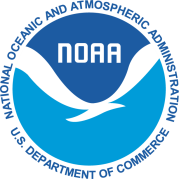 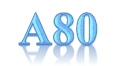 This application must be submitted annually and received by NMFS no later than 1700 hours A.l.t. on November 1 of the year prior to the year for which the applicant wishes to participate in an Amendment 80 fishery, or if sent by U.S. mail, the application must be postmarked by that time.A copy of the cooperative membership agreement or contract must be attached to this application.A Cooperative Quota (CQ) permit is issued annually to an Amendment 80 cooperative that submits a complete and timely application for CQ that is subsequently approved by the Regional Administrator.A CQ permit authorizes an Amendment 80 cooperative to participate in the Amendment 80 Program. NMFS will issue a CQ permit annually to an Amendment 80 cooperative if that Amendment 80 cooperative has submitted:A timely and complete application for Amendment 80 CQ.Deadline: This completed application must be received by NMFS no later than 1700 hours A.l.t. on November 1 of the year prior to the year for which the applicant wishes to participate in an Amendment 80 fishery, or if sent by U.S. mail, the application must be postmarked by that time.A timely and complete Annual Trawl Catcher/Processor Economic Data Report (EDR) for each member of the Amendment 80 cooperative holding Amendment 80 QS as described under § 679.94 that is subsequently approved by the Regional Administrator.Deadline: The annual EDR submission deadline is June 1 of the year following the year during which the A80 QS permit was held.Pacific States Marine Fisheries Commission (PSMFC) has been designated by NMFS to be the Data Collection Agent for the Amendment 80 EDR program. PSMFC mails EDR announcements and filing instructions to Amendment 80 QS permit holders by April 1. You may also use the web based EDR form or download the EDR form in fillable PDF format. To request that a printed EDR be mailed to you, please call 1-877-741-8913, or email your request to edr@psmfc.org.An Amendment 80 CQ Permit is valid until:The end of the year for which the Amendment 80 CQ fishery permit is issued; The Amendment 80 CQ fishery is closed by the Regional Administrator; orThe permit is revoked, suspended, or modified pursuant to § 679.43 or under 15 CFR part 904.A legible copy of the Amendment 80 CQ Permit must be carried on board the Amendment 80 vessels assigned to the Amendment 80 Cooperative.If the Amendment 80 QS Permit Holder is a non-individual (i.e., a corporation, partnership or other entity), provide the names of, and the percentage of ownership held by, all of its owners. Information should be provided to the individual level. See example below:Duplicate the form, or attach a separate sheet of paper if necessary to display all of the Applicant’s owners (and owners of the Applicant’s owners to the individual level).Type or print legibly in ink; retain a copy of completed application for your records. When application is complete, submit—By mail to:		NMFS Alaska Region Restricted Access ManagementP.O. Box 21668 Juneau, AK 99802-1668By Fax to:	(907) 586-7354If you need additional information, contact Restricted Access Management (RAM) as follows:Website: https://alaskafisheries.noaa.gov/fisheries-applications Telephone (toll free): 800-304-4846 (press “2”)Telephone (in Juneau): 907-586-7202 (press “2”) e-Mail: RAM.Alaska@noaa.govPlease allow at least 10 working days for your application to be processed. Items will be sent by first class mail, unless you provide alternate instructions and include a prepaid mailer with appropriate postage or corporate account number for express delivery.COMPLETING THE APPLICATIONBLOCK A -- AMENDMENT 80 COOPERATIVE IDENTIFICATIONCooperative's legal nameType of business entity under which the Amendment 80 Cooperative is organized.Each Amendment 80 cooperative must be formed as a partnership, corporation, or other legal business entity that is registered under the laws of one of the 50 states or the District of Columbia.State in which the Amendment 80 Cooperative is legally registered as a business entity.Permanent business address5–7.	Business telephone number, business fax number, and e-mail address8. Printed name and signature of Amendment 80 designated representative and date signedBLOCK B – MEMBERS OF THE AMENDMENT 80 COOPERATIVE -- Amendment 80 QS PermitHolder and Ownership Documentation (complete for all members of the Amendment 80 cooperative)Full nameNMFS Person IDAmendment 80 QS Permit Number(s)Names of all persons, to the individual level, holding an ownership interest in the Amendment 80 QS Permit Number(s) assigned to the Amendment 80 cooperativeThe percentage ownership each person and individual holds in the Amendment 80 QS Permit(s).BLOCK C – IDENTIFICATION OF AMENDMENT 80 COOPERATIVE MEMBER VESSELS AND AMENDMENT 80 LLP LICENSESIdentify the Amendment 80 vessels held by all members of the Amendment 80 Cooperative Vessel NameAlaska Department of Fish & Game (ADF&G) vessel registration number United States Coast Guard (USCG) documentation numberAmendment 80 License Limitation Program (LLP) numbersBLOCK D -- IDENTIFICATION OF VESSELS ON WHICH THE CQ ISSUED TO THE AMENDMENT 80 COOPERATIVE WILL BE USEDIdentify the Amendment 80 vessels on which the CQ issued to the Amendment 80 Cooperative will be used.Vessel NameADF&G vessel registration number USCG documentation numberBLOCK E – EDR SUBMITTALIndicate (YES or NO) whether each member of the Amendment 80 cooperative has submitted the Annual Trawl Catcher/Processor Economic Data Report EDR as required under § 679.94. BLOCK F – CERTIFICATION OF COOPERATIVE AUTHORIZED REPRESENTATIVEThe Cooperative Authorized Representative must print name, sign, and date the application certifying that all information is true, correct, and complete to the best of his or her knowledge and belief. Attach explicit authorization to complete the application on behalf of the members of the cooperative.PUBLIC REPORTING BURDEN STATEMENTPublic reporting burden for this collection of information is estimated to average 2 hours per response, including the time for reviewing instructions, searching existing data sources, gathering and maintaining the data needed, and completing and reviewing the collection of information. Send comments regarding this burden estimate or any other aspect of this collection of information, including suggestions for reducing the burden, to NOAA, National Marine Fisheries Service, Alaska Region, Attn: Assistant Regional Administrator, Sustainable Fisheries Division, P.O. Box 21668, Juneau, AK 99802-1668.ADDITIONAL INFORMATIONBefore completing this form please note the following: 1) Notwithstanding any other provision of the law, no person is required to respond to, nor shall any person be subject to a penalty for failure to comply with, a collection of information subject to the requirements of the Paperwork Reduction Act, unless that collection of information displays a currently valid OMB Control Number; 2) This information is mandatory and is required to manage the commercial fishing effort of the CDQ program in the BSAI and the Amendment 80 Program under 50 CFR part 679 and under section 402(a) of the Magnuson-Stevens Act (16 U.S.C. 1801, et seq.); 3) Responses to this information request are confidential under section 402(b) of the Magnuson-Stevens Act as amended in 2006. It is also confidential under NOAA Administrative Order 216-100, which sets forth procedures to protect confidentiality of fishery statistics.PRIVACY ACT STATEMENTAuthority: The collection of this information is authorized under the Magnuson-Stevens Fishery Conservation and Management Act, 16 U.S.C. 1801 et seq.Purpose: NMFS uses information from this application to determine eligibility for a cooperative quota (CQ) permit, assign CQ to Amendment 80 (A80) cooperatives, determine the A80 species initial total allowable catch assignments, determine which vessels must be tracked for catch accounting, and review ownership and control information for various QS holders to ensure that QS and CQ use caps are not exceeded. An A80 CQ permit authorizes the A80 cooperative and vessels assigned to that cooperative to participate in the A80 CQ fishery.Routing Uses: Disclosure of this information is subject to the published routine uses identified in the Privacy Act System of Records Notice COMMERCE/NOAA-19, Permits and Registrations for the United States Federally Regulated Fisheries. NMFS posts some information from this form on its public website (https://alaskafisheries.noaa.gov/). In addition, NMFS may share information submitted on this application with other State and Federal agencies or fishery management commissions, including staff of the North Pacific Fishery Management Council and Pacific States Marine Fisheries Commission.Disclosure: Furnishing this information is voluntary; however, failure to provide complete and accurate information will prevent determination of eligibility for an A80 CQ permit. 	_Application for Amendment 80 CooperativeQuota (CQ) PermitU.S. Dept. of Commerce/NOAANational Marine Fisheries Service (NMFS) Restricted Access Management (RAM)P.O. Box 21668Juneau, AK 99802-1668(800) 304-4846 toll free / 586-7202 in Juneau(907) 586-7354 faxATTACHMENT:A copy of the cooperative membership agreement or contract must be provided with this application.ATTACHMENT:A copy of the cooperative membership agreement or contract must be provided with this application.ATTACHMENT:A copy of the cooperative membership agreement or contract must be provided with this application.ATTACHMENT:A copy of the cooperative membership agreement or contract must be provided with this application.BLOCK A – AMENDMENT 80 COOPERATIVE IDENTIFICATIONBLOCK A – AMENDMENT 80 COOPERATIVE IDENTIFICATIONBLOCK A – AMENDMENT 80 COOPERATIVE IDENTIFICATIONBLOCK A – AMENDMENT 80 COOPERATIVE IDENTIFICATION1. Cooperative's Legal Name:1. Cooperative's Legal Name:2. Type of Business Entity under which the Amendment 80 Cooperative is Organized:2. Type of Business Entity under which the Amendment 80 Cooperative is Organized:1. Cooperative's Legal Name:1. Cooperative's Legal Name:3. State in which the Amendment 80 Cooperative is Legally Registered as a Business Entity:3. State in which the Amendment 80 Cooperative is Legally Registered as a Business Entity:4. Permanent Business Address:4. Permanent Business Address:4. Permanent Business Address:4. Permanent Business Address:5. Business Telephone Number:6. Business Fax Number:6. Business Fax Number:7. E-mail Address:8. Printed name of Amendment 80 Cooperative’s Designated Representative:8. Printed name of Amendment 80 Cooperative’s Designated Representative:8. Printed name of Amendment 80 Cooperative’s Designated Representative:8. Printed name of Amendment 80 Cooperative’s Designated Representative:BLOCK B – MEMBERS OF THE AMENDMENT 80 COOPERATIVEBLOCK B – MEMBERS OF THE AMENDMENT 80 COOPERATIVEAmendment 80 QS Permit Holder and Ownership DocumentationAmendment 80 QS Permit Holder and Ownership Documentation1. Full Name:2. NMFS Person ID:1. Full Name:3. Amendment 80 QS Permit Number(s):Enter the names of all persons, to the individual level, holding an ownership interest in the Amendment 80 QS permit(s) assigned to the Amendment 80 cooperative and the percentage ownership each person and individual holdsin the Amendment 80 QS permit(s).Enter the names of all persons, to the individual level, holding an ownership interest in the Amendment 80 QS permit(s) assigned to the Amendment 80 cooperative and the percentage ownership each person and individual holdsin the Amendment 80 QS permit(s).Name% Ownership in Amendment 80 QS Permit(s)Amendment 80 QS Permit Holder and Ownership DocumentationAmendment 80 QS Permit Holder and Ownership Documentation1. Full Name:2. NMFS Person ID:1. Full Name:3. Amendment 80 QS Permit Number(s):Enter the names of all persons, to the individual level, holding an ownership interest in the Amendment 80 QS permit(s) assigned to the Amendment 80 cooperative and the percentage ownership each person and individual holdsin the Amendment 80 QS permit(s).Enter the names of all persons, to the individual level, holding an ownership interest in the Amendment 80 QS permit(s) assigned to the Amendment 80 cooperative and the percentage ownership each person and individual holdsin the Amendment 80 QS permit(s).Name% Ownership in Amendment 80 QS Permit(s)Amendment 80 QS Permit Holder and Ownership DocumentationAmendment 80 QS Permit Holder and Ownership Documentation1. Full Name:2. NMFS Person ID:1. Full Name:3. Amendment 80 QS Permit Number(s)Enter the names of all persons, to the individual level, holding an ownership interest in the Amendment 80 QS permit(s) assigned to the Amendment 80 cooperative and the percentage ownership each person and individual holdsin the Amendment 80 QS permit(s).Enter the names of all persons, to the individual level, holding an ownership interest in the Amendment 80 QS permit(s) assigned to the Amendment 80 cooperative and the percentage ownership each person and individual holdsin the Amendment 80 QS permit(s).Name% Ownership in Amendment 80 QS Permit(s)Amendment 80 QS Permit Holder and Ownership DocumentationAmendment 80 QS Permit Holder and Ownership Documentation1. Full Name:2. NMFS Person ID:1. Full Name:3. Amendment 80 QS Permit Number(s):Enter the names of all persons, to the individual level, holding an ownership interest in the Amendment 80 QSpermit(s) assigned to the Amendment 80 cooperative and the percentage ownership each person and individual holds in the Amendment 80 QS permit(s).Enter the names of all persons, to the individual level, holding an ownership interest in the Amendment 80 QSpermit(s) assigned to the Amendment 80 cooperative and the percentage ownership each person and individual holds in the Amendment 80 QS permit(s).Name% Ownership in Amendment 80 QS Permit(s)Amendment 80 QS Permit Holder and Ownership DocumentationAmendment 80 QS Permit Holder and Ownership Documentation1. Full Name:2. NMFS Person ID:1. Full Name:3. Amendment 80 QS Permit Number(s):Enter the names of all persons, to the individual level, holding an ownership interest in the Amendment 80 QSpermit(s) assigned to the Amendment 80 cooperative and the percentage ownership each person and individual holds in the Amendment 80 QS permit(s).Enter the names of all persons, to the individual level, holding an ownership interest in the Amendment 80 QSpermit(s) assigned to the Amendment 80 cooperative and the percentage ownership each person and individual holds in the Amendment 80 QS permit(s).Name% Ownership in Amendment 80 QS Permit(s)Amendment 80 QS Permit Holder and Ownership DocumentationAmendment 80 QS Permit Holder and Ownership Documentation1. Full Name:2. NMFS Person ID:1. Full Name:3. Amendment 80 QS Permit Number(s):Enter the names of all persons, to the individual level, holding an ownership interest in the Amendment 80 QSpermit(s) assigned to the Amendment 80 cooperative and the percentage ownership each person and individual holds in the Amendment 80 QS permit(s).Enter the names of all persons, to the individual level, holding an ownership interest in the Amendment 80 QSpermit(s) assigned to the Amendment 80 cooperative and the percentage ownership each person and individual holds in the Amendment 80 QS permit(s).Name% Ownership in Amendment 80 QS Permit(s)BLOCK C – IDENTIFICATION OF AMENDMENT 80 COOPERATIVE MEMBER VESSELS AND AMENDMENT 80 LLP LICENSESBLOCK C – IDENTIFICATION OF AMENDMENT 80 COOPERATIVE MEMBER VESSELS AND AMENDMENT 80 LLP LICENSESBLOCK C – IDENTIFICATION OF AMENDMENT 80 COOPERATIVE MEMBER VESSELS AND AMENDMENT 80 LLP LICENSESVessel NameADF&G Number/USCGDocumentation NumberAmendment 80 LLP NumberBLOCK D -- IDENTIFICATION OF VESSELS ON WHICH THE CQ ISSUED TO THE AMENDMENT 80 COOPERATIVE WILL BE USEDBLOCK D -- IDENTIFICATION OF VESSELS ON WHICH THE CQ ISSUED TO THE AMENDMENT 80 COOPERATIVE WILL BE USEDVessel NameADF&G Number/USCG Documentation NumberBLOCK E -- EDR SUBMISSIONHas each member of the Amendment 80 cooperative submitted a timely and complete Annual Trawl Catcher/Processor Economic Data Report for each Amendment 80 QS permit held by that person as required under § 679.94?YES	NOBLOCK F – CERTIFICATION OF COOPERATIVE AUTHORIZED REPRESENTATIVEBLOCK F – CERTIFICATION OF COOPERATIVE AUTHORIZED REPRESENTATIVEThe Cooperative Authorized Representative must sign and date the application certifying that allinformation is true, correct, and complete to the best of his or her knowledge and belief.The Cooperative Authorized Representative must sign and date the application certifying that allinformation is true, correct, and complete to the best of his or her knowledge and belief.Under penalties of perjury, I declare that I have examined this application, and to the best of my knowledge and belief, the information presented here is true, correct, and complete.Under penalties of perjury, I declare that I have examined this application, and to the best of my knowledge and belief, the information presented here is true, correct, and complete.1. Signature of Cooperative Authorized Representative2. Date Signed3. Printed Name of Cooperative Authorized Representative(Attach explicit authorization to complete the application on behalf of the members of the cooperative.)3. Printed Name of Cooperative Authorized Representative(Attach explicit authorization to complete the application on behalf of the members of the cooperative.)Name of Owner% InterestJoe Potpuller25%Alice Potpuller25%LLP Family Holdings, Inc.50%C. A80QSholder25% (of 50%)R. A80QSholder25% (of 50%)A. A80QSholder25% (of 50%)B. A80QSholder25% (of 50%)